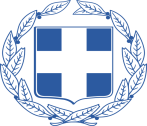 ΜΑΘΗΤΙΚΟΙ ΑΓΩΝΕΣ ΣΤΙΒΟΥ  ( Ε΄& ΣΤ΄ ) «ΕΥΡΙΠΙΔΕΙΑ 2019» ΚΥΡΙΑΚΗ 19 ΜΑΙΟΥ, ΩΡΑ 17:00ΔΗΛΩΣΗ ΣΥΜΜΕΤΟΧΗΣΟνοματεπώνυμο:                                 Σχολείο :                                                                                    Τάξη	:  Γονέας/Κηδεμόνας: Τηλέφωνα Επικοινωνίας :       1)                                                                      2)Ηλεκτρονικό Ταχυδρομείο :	Αγώνισμα :                                                                    			ΥΠΕΥΘΥΝΗ ΔΗΛΩΣΗ ΓΟΝΕΑ-ΚΗΔΕΜΟΝΑ(άρθρο 8 Ν.1599/1986)Με ατομική μου ευθύνη και γνωρίζοντας τις κυρώσεις , που προβλέπονται από τις διατάξεις της παρ. 6 του άρθρου 22 του Ν. 1599/1986, δηλώνω ότι:Δηλώνω ότι αποδέχομαι τους όρους διεξαγωγής των αγώνων όπως αυτοί ορίζονται στην προκήρυξη και επιτρέπω στο παιδί μου να λάβει μέρος στους αγώνες.Δηλώνω ότι το παιδί μου είναι ικανό να συμμετάσχει στους αγώνες και προς τούτο, έχει εξετασθεί πρόσφατα από εξειδικευμένο ιατρό καθώς και το πιστοποιητικό υγείας έχει κατατεθεί στο Δημοτικό σχολείο που φοιτά.Η Οργανωτική Επιτροπή, προκειμένου να διασφαλίσει την εμπιστευτικότητα και την ορθή επεξεργασία των προσωπικών δεδομένων των εγγεγραμμένων, έχει εναρμονιστεί  με το νέο Γενικό Κανονισμό Προστασίας Δεδομένων (GDPR) που εφαρμόζεται από την 25/5/18 σε όλες τις χώρες της Ευρωπαϊκής Ένωσης.Στο πλαίσιο συμμόρφωσης με τον Κανονισμό, ζητείται η συγκατάθεση του συμμετέχοντος για τη χρήση των ανωτέρων προσωπικών του στοιχείων αποκλειστικά και μόνο για τις ανάγκες του Αγώνα .Δηλώνω ότι αποδέχομαι , η Οργανωτική Επιτροπή , να μπορεί να χρησιμοποιήσει φωτογραφικό υλικό που θα ληφθεί κατά την διεξαγωγή των αγώνων, για την προβολή της διοργάνωσης μέσω έντυπου και ηλεκτονικού τύπου.Ημερομηνία:      ……….……2019	                                                                                                        Ο – Η Δηλ…                                                                                                                                                                              (Υπογραφή)……………………………………………………………………………………………………………………………………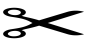 Παρακαλούμε να κρατήσετε τις απαραίτητες πληροφορίες σχίζοντας στην διακεκομμένη γραμμήΟ κάθε μαθητής/μαθήτρια μπορεί να δηλώσει ένα  μόνο  αγώνισμα, από τα παρακάτω: Ταχύτητα 60μ.,  Αντοχή 400μ.,   Άλμα σε μήκος, Παιδικό ακόντιο (vortex).Η συμμετοχή στο αγώνισμα της σκυταλοδρομίας (4 χ 50 ) θα δηλώνεται αποκλειστικά και μόνο από τον Διευθυντή ή τον Καθηγητή Φυσικής Αγωγής του Σχολείου. Οι δηλώσεις συμμετοχής θα γίνονται δεκτές μέχρι την Παρασκευή 10 Μαΐου 2019  στις Διευθύνσεις των Σχολείων. Σε περίπτωση καθυστέρησης παράδοσης στα σχολεία θα γίνονται δεκτές ιδιοχείρως(γονέας/κηδεμόνας) στην Γραμματεία του Αθλητικού Κέντρου «Ν.Πέρκιζας» έως και την Τετάρτη 15 Μαίου 2019.Η προκήρυξη των αγώνων καθώς και η δήλωση συμμετοχής, μπορεί να αναζητηθεί  στην ιστοσελίδα του Δήμου (www.chalandri.gr) ή από τον Διευθυντή του Σχολείου. Ο/Η μαθητής / τρια πρέπει να προσέλθει στις αθλητικές εγκαταστάσεις την ημέρα των αγώνων στις 16:00,για να επιβεβαιώσει τη συμμετοχή του στη γραμματεία του αγωνίσματος και να παραλάβει τον αριθμό συμμετοχής του.Ο/Η μαθητής /τρια πρέπει να έχει γευματίσει 2,5 ώρες το νωρίτερο και να  βρίσκεται  60 λεπτά πριν την έναρξη του αγωνίσματος στο γήπεδο του Στίβου του Αθλητικού Κέντρου «Ν.Πέρκιζας», σύμφωνα με το αγωνιστικό πρόγραμμα.Η μεταφορά των μαθητών/τριων στην αγωνιστική εγκατάσταση, καθώς και η αποχώρησή τους γίνεται  με αποκλειστική ευθύνη των γονέων /κηδεμόνων,όπως επίσης και η παραμονή τους εκτός των οριοθετημένων χώρων που έχουν οριστεί από τη διοργάνωση (αγωνιστικός χώρος στίβου-χώρος αναμονής αθλητών)Ο/Η μαθητής/τρια πρέπει να φοράει αθλητικά παπούτσια και αθλητική περιβολή (φόρμα ή σορτς και μπλουζάκι). Δεν επιτρέπεται η χρήση ειδικών παπουτσιών στίβου (spikes). Για τη διευκόλυνση των μαθητών/τριων που θα λάβουν μέρος στους αγώνες , θα υπάρχουν πινακίδες σήμανσης και θα γίνονται αναγγελίες από τα μεγάφωνα ανά τακτά χρονικά διαστήματα. Δεν θα επιτραπεί η είσοδος στον αγωνιστικό χώρο, στους γυμναστές των σχολείων καθώς και σε γονείς ή συνοδούς των μαθητών/τριών.Η διοργανώτρια αρχή θα παρέχει γιατρό καθ' όλη τη διάρκεια της διοργάνωσης, o οποίος θα βρίσκεται σε εμφανές σημείο εντός της αγωνιστικής εγκατάστασης. Επίσης θα υπάρχει ασθενοφόρο για άμεση βοήθεια ή μεταφορά μαθητή/τριας σε νοσοκομείο.	